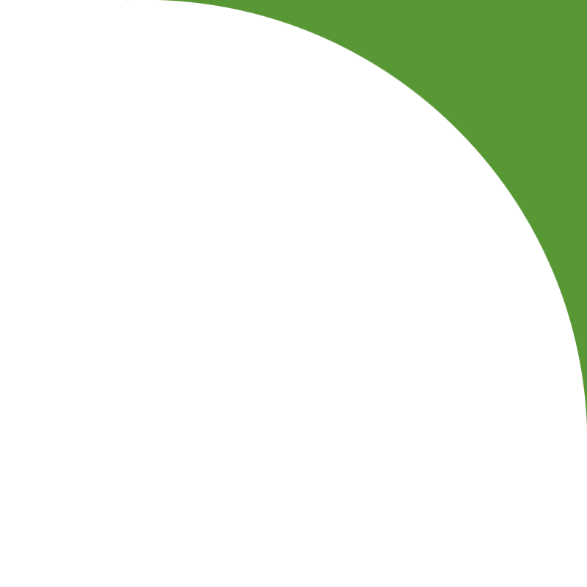 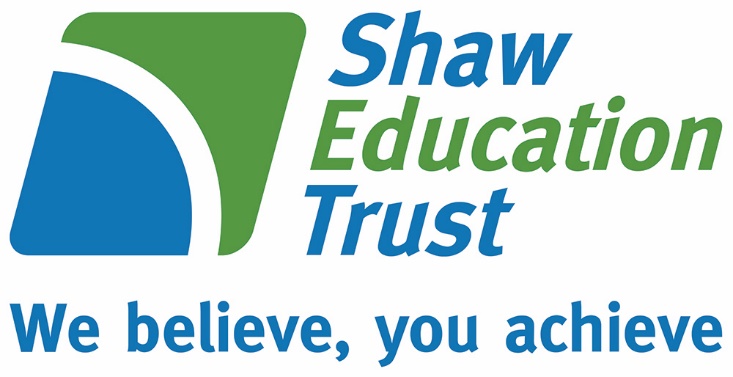 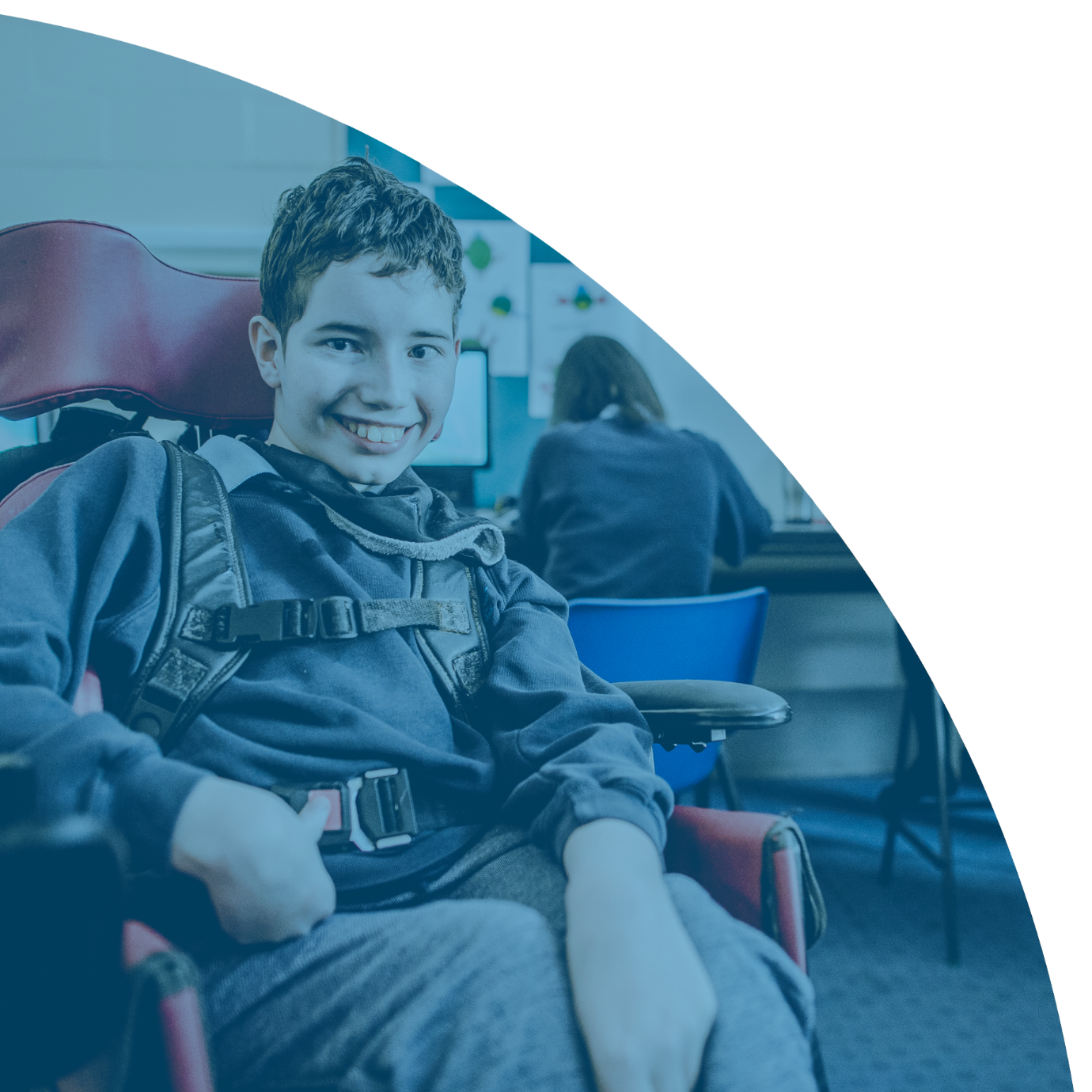 The LodgeWolstanton High School
Milehouse Lane
Newcastle-under-Lyme
Staffordshire
ST5 9JUTwitter: Tel:       Email:   Online: @shaweduTrust01782 742910info@shaw-education.org.ukwww.shaw-education.org.uk